MINISTRY OF PUBLIC WORKS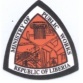 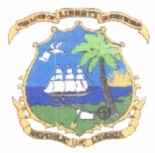                                       Invitation for Bids (IFB)INTERNATIONAL COMPETITIVE BIDDING (ICB)                                    ROAD PAVEMENT AND UPGRADEThe Ministry of Public Works with Some funding support from the Government of Liberia seeks qualify contractors for the upgrade and pavement of roads corridors in Bong, Grand Kru and Rivergee Counties as listed below;                                                 PRE-FINANCING                                              FUNDED BY THE GOVERNMENT OF LIBERIAThe Ministry therefore invites sealed bids from eligible and qualified bidders for the implementation of these projects. The Ministry will apply the International Competitive Bidding (ICB) procedures approved by the Public Procurement and Concessions Commission (PPCC) specified in the amended and restated   Public Procurement and Concessions Act of 2010 to procure the works which is opened to all qualified bidders meeting criteria set in the Bidding Documents.Qualification requirements include: Experience as prime contractor in the construction of at least two works of similar value, nature, and complexity in the last five years;Average annual turnover amount of construction works performed within the last five (5) years is US$2,000,000.00(Two Million United Stated Dollars) either with a firm or in case of Joint Venture.The Bidder must demonstrate access to, or availability of financial resources such as lines of credit in the amount of US50million for each lot.  All interested bidders may obtain further information from the Procurement Division of the Ministry of Public Works South Lynch Street, Monrovia, Liberia through the following contact: 0778779161 or Email: tmaxsr@yahoo.com and inspect the Bidding Documents from May 23,2022 to July 1, 2022 beginning from 8:00 AM to 4:00 PM.  A complete set of Bidding Documents in English may be purchased by interested bidders upon payment of a non-refundable fee of Three Hundred United States Dollars (USD$300). You can obtain payment details from the Procurement Unit at the Ministry of Public Works.Bids must be delivered in a sealed envelope to the address below on or before Friday July 4, 2022 at 1:00pm. Electronic bidding shall not be permitted. Late bids will be rejected.  Bids will be opened physically in the presence of the bidders’ representatives who choose to attend in person on July 4, 2022 at 1:25 pm in the Large Conference room of the Ministry.All bids shall be accompanied by the following:Current Business Registration Certificate where applicableCurrent Tax Clearance where applicable Articles of IncorporationThe address referred to above is: Max T. JardiahDirectorProcurement DivisionMinistry of Public WorksSouth Lynch StreetMonrovia, Liberia Signed: __ _______________________________________________                              Max T Jardiah                          Procurement Director Approved: __ _______________________________________________                                 Hon. Ruth Coker-Collins      Acting Minister /Chairman Procurement CommitteeLOT 1TOTOTA – GBONOTA-PHOBELOW COST PAVEMENT METHOD90KMLOT 2NKROKIA JUNCTION IN GRAND KRU TO KANWEAKAN JUNCTION IN RIVERGEECOMPLETE ASPHALT PAVEMENT67KM